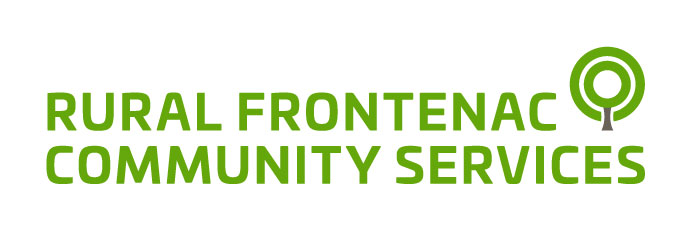 Celebrating 45 Years of Serving the Community.Since 1975 Rural Frontenac Community Services has embraced the meaning of community with a team of compassionate and dedicated individuals connecting people of all ages. We provide a wide range of services enabling residents to live rural life to its fullest. Annual Report2019/2020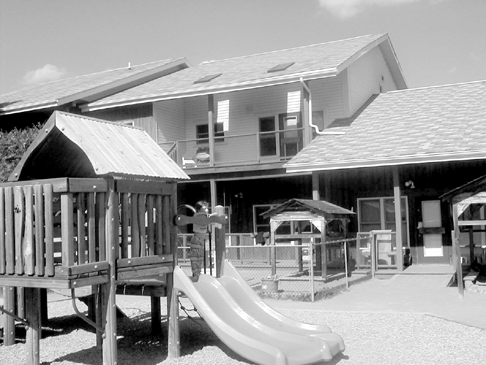 Our Mission         To provide opportunities that will enhance the well-being and self-sufficiency of all community members.Annual Update 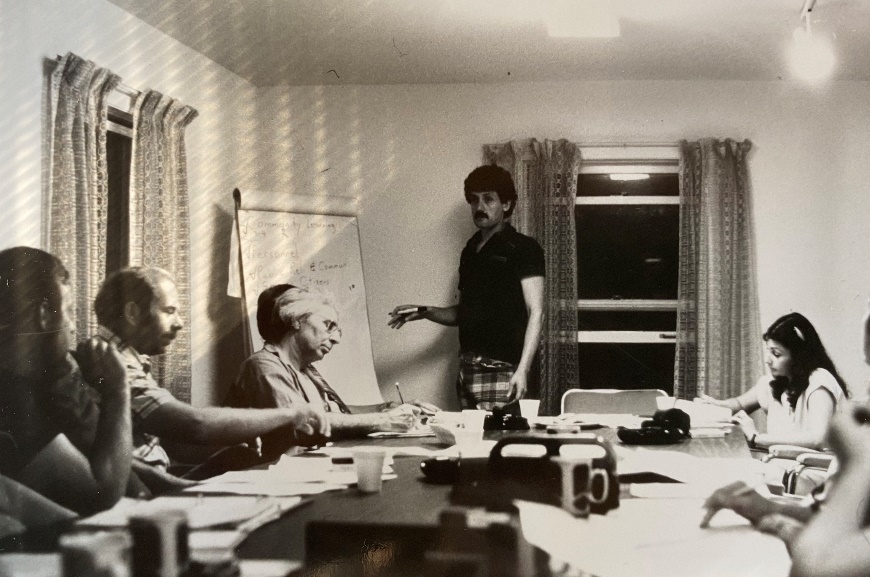 We are stronger together!Rural Frontenac Community Services is the glue that holds us, volunteers and staff, together so that we can be strong for those with no voice. We provide employment in the community for those who are qualified and outlets for those who do not require a job but who want to contribute to the safety, security and prosperity of our community by volunteering.The Covid-19 pandemic has given us a view of what a worst case scenario might look like. We are happy to report that with excellent stewardship and great leaders we have managed well. It is important to be fiscally responsible, and to hire strong and skilled leaders. These are the people who will instill confidence no matter what unknown challenges the future might hold. We can only hope that the leaders of the future can emulate our present team. We want to thank our dedicated and committed staff who have served Rural Frontenac Community Services for the last year.  Through the changes, uncertainty and concerns about their own health, they have remained committed to the community ensuring our most vulnerable citizens are cared for.   Lastly, it is important to reflect on the Rural Frontenac Community Services Board of Directors, who as individuals from the community have volunteered their time, some for decades, to preserve the rural way of life in Frontenac.  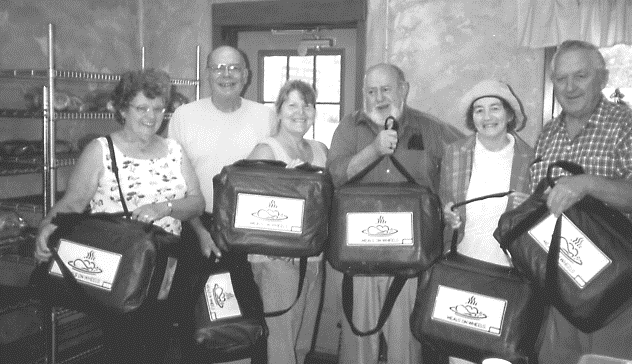 We thank you all. Steve Magee, Chair  	Louise Moody, Executive Director	2019/20 HIGHLIGHTS 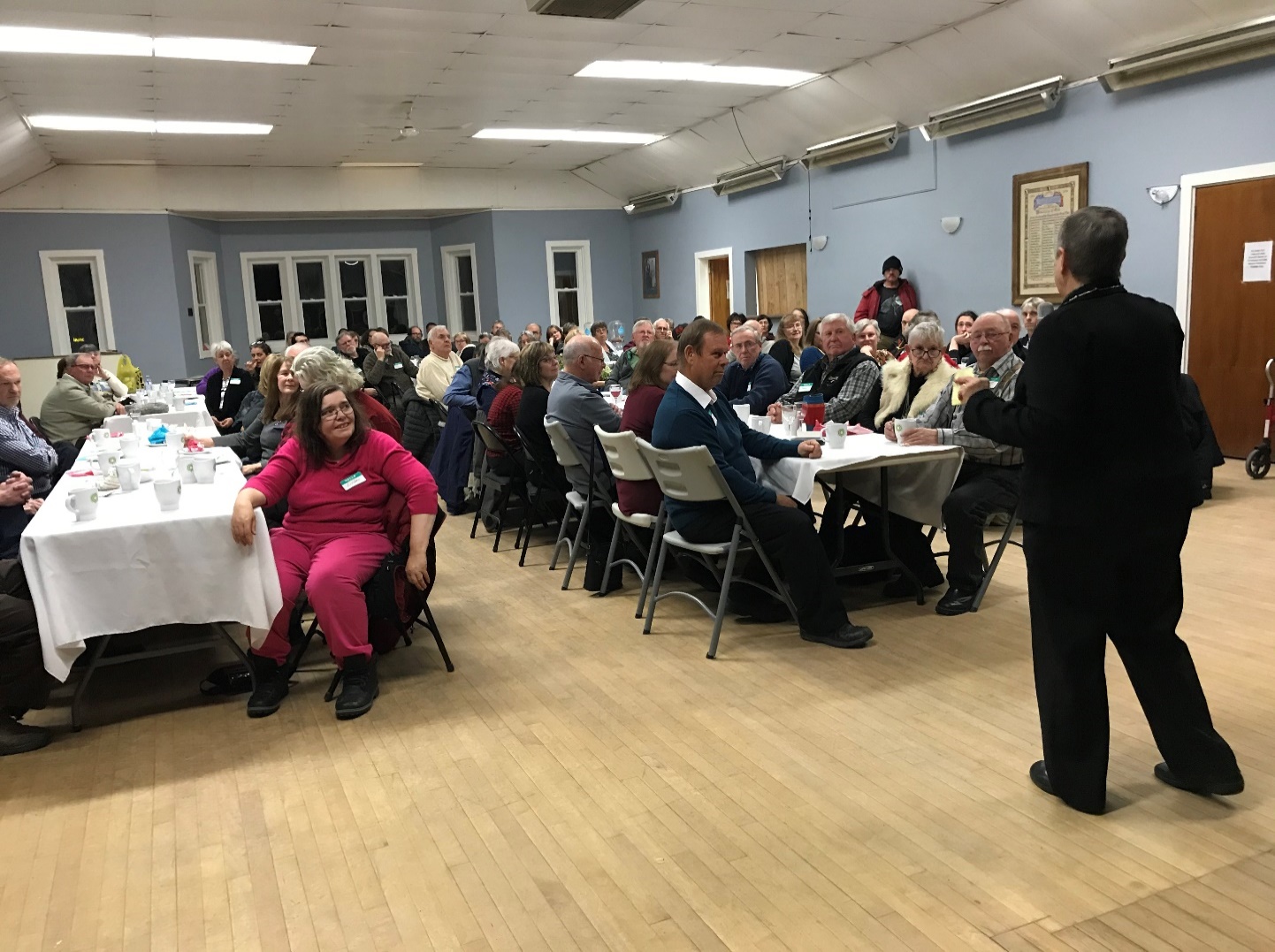 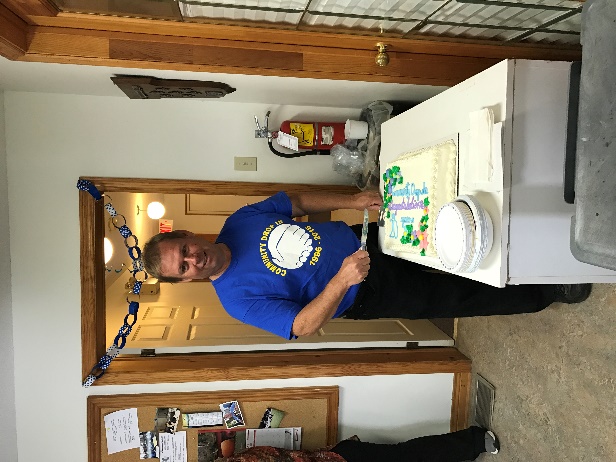 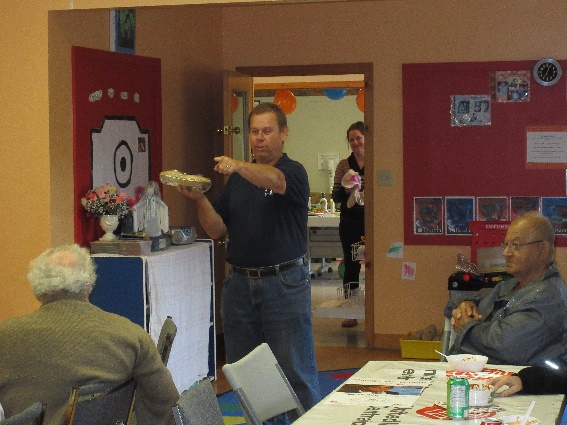 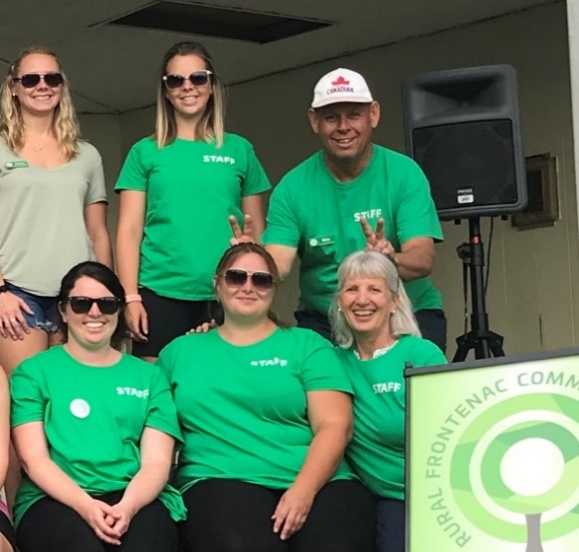 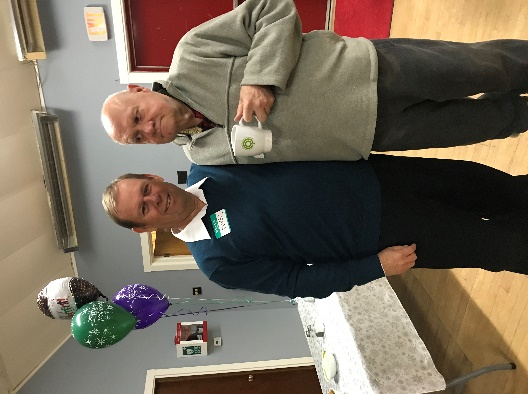 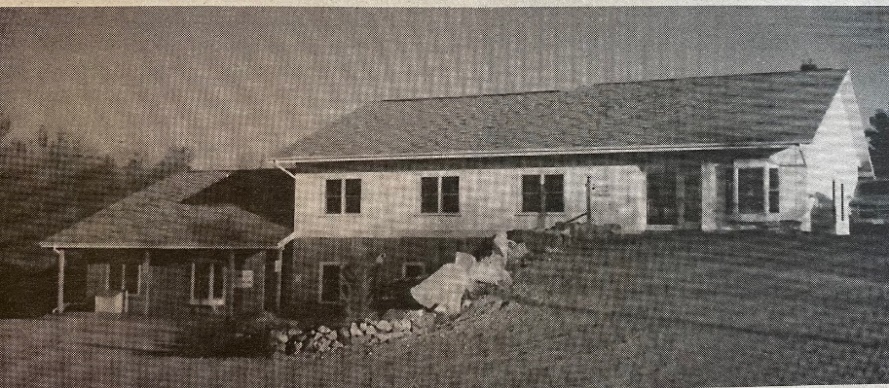 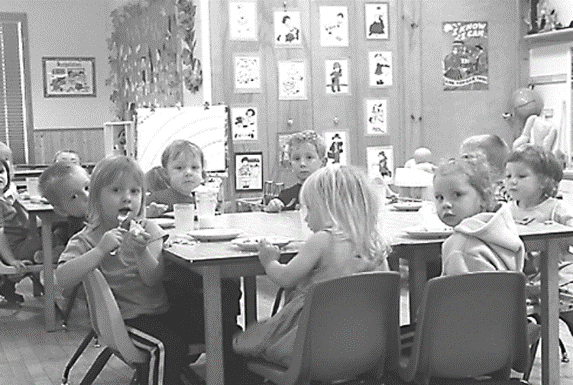 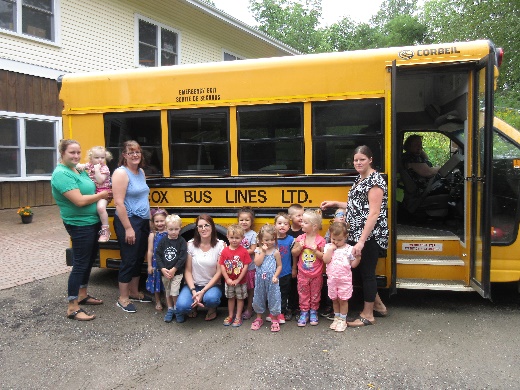 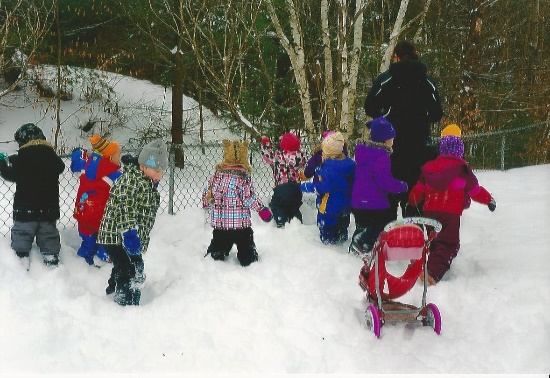 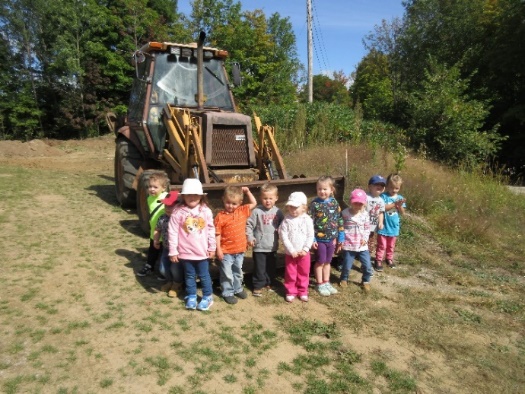 OUR PEOPLE 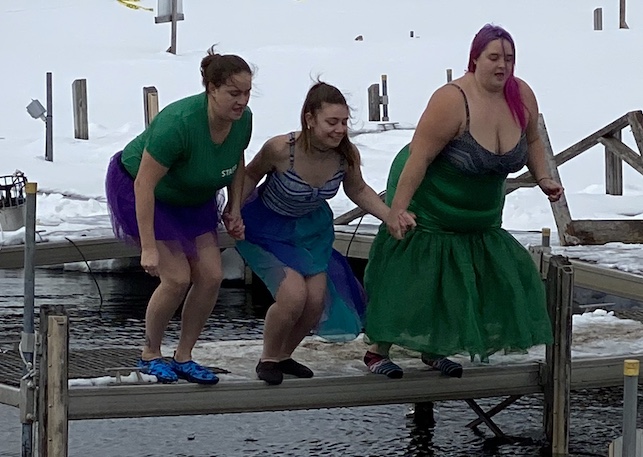 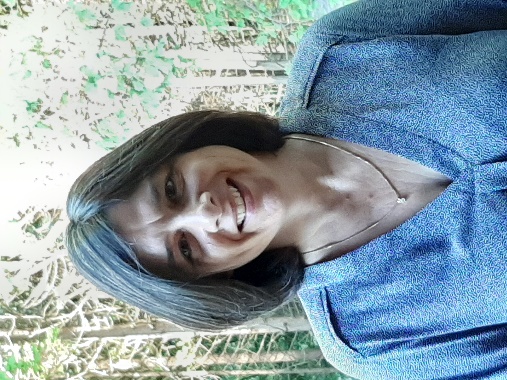 financials 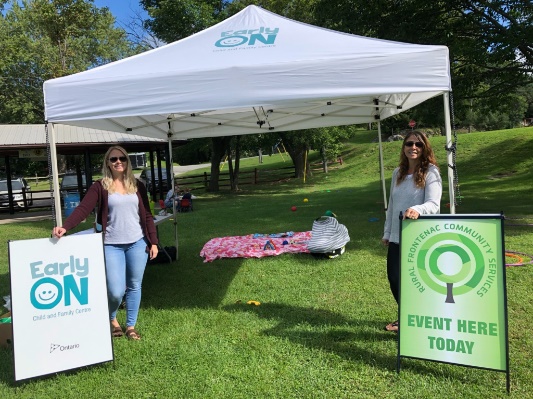 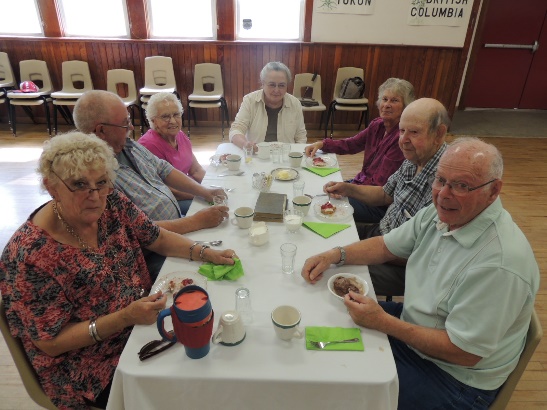 Administration Louise Moody Joyce Lewis Nicki Gowdy Rhonda WatkinsBill KennedySeniors SupportVicki ButlerJasmine DopkingAnne HowesKarin Reynolds Leigh RussellSandra ThielCatherine Tysick (Manager)Laura WoodCommunity ServicesBranden LeachMike ProcterEarlyONMarcie AsselstineMaggie Asselstine Alison Caird Penny CotaBrittany Cowdy Melissa Elliott (Supervisor)Jan MacPhersonAlex RevellAlisha Spencer Wendy TaylorShania Watson DaycareJennifer AndrewsLisa HamiltonMarjory Hanna Sarah HuestonDeanna LindMarcy ParadisPatsy QuinnSusan Wilby (Supervisor)Youth ServicesDeanna LindSarah McCullough (Coordinator) TransportationNicki GowdyGail Young (Administrator)Board MembersLinda Chappel (Past Chair)Keith Conboy (Secretary)Mary Jo Dowker Ken FisherDanika Gill Susan Irwin (Vice-Chair)Amrit Kaillon Steve Magee (Chair)John Purdon ( Treasurer)Kathi ZarfasAdministration Louise Moody Joyce Lewis Nicki Gowdy Rhonda WatkinsBill KennedySeniors SupportVicki ButlerJasmine DopkingAnne HowesKarin Reynolds Leigh RussellSandra ThielCatherine Tysick (Manager)Laura WoodCommunity ServicesBranden LeachMike ProcterEarlyONMarcie AsselstineMaggie Asselstine Alison Caird Penny CotaBrittany Cowdy Melissa Elliott (Supervisor)Jan MacPhersonAlex RevellAlisha Spencer Wendy TaylorShania Watson DaycareJennifer AndrewsLisa HamiltonMarjory Hanna Sarah HuestonDeanna LindMarcy ParadisPatsy QuinnSusan Wilby (Supervisor)